OBIECTIVUL:  CONTRACT VJ-CL05,,EXTINDEREA SI REABILITAREA SISTEMULUI DE ALIMENTARE CU APASI CANALIZARE IN AGLOMERAREA PETROSANI, LOCALITATILE PETRILA SI ANINOASA”OBIECTIVUL:  CONTRACT VJ-CL05,,EXTINDEREA SI REABILITAREA SISTEMULUI DE ALIMENTARE CU APASI CANALIZARE IN AGLOMERAREA PETROSANI, LOCALITATILE PETRILA SI ANINOASA”Statii pompare ape uzate menajere – SP1, SP2 Petrila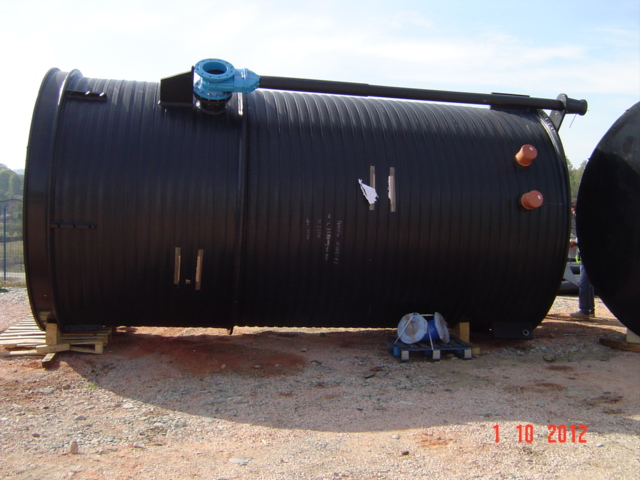 Statii pompare ape uzate menajere – SP1, SP2 Petrila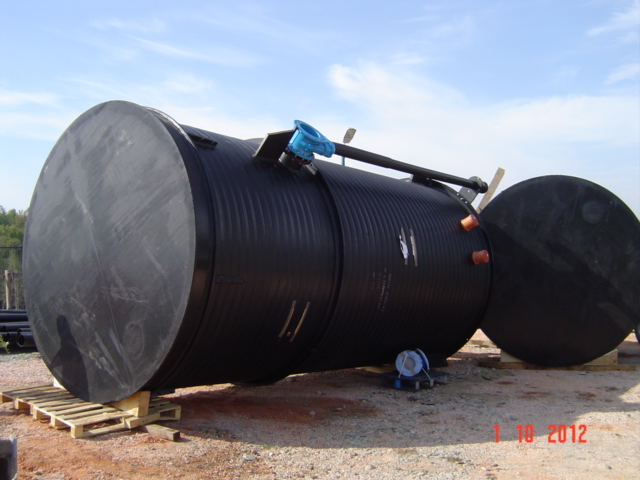 Statii pompare ape uzate menajere – SP1, SP2 Petrila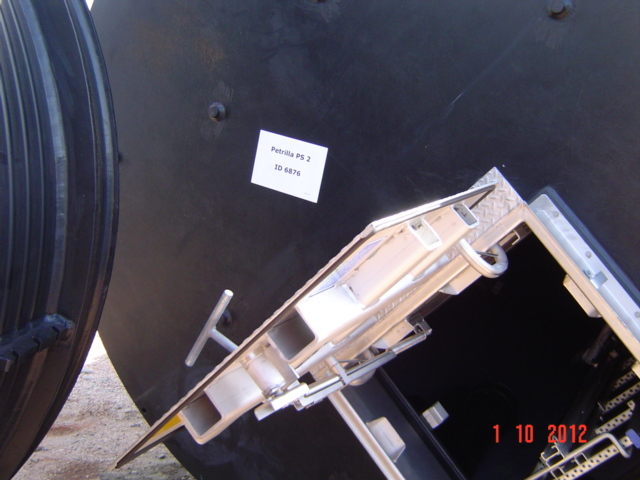 Statii pompare ape uzate menajere – SP1, SP2 Petrila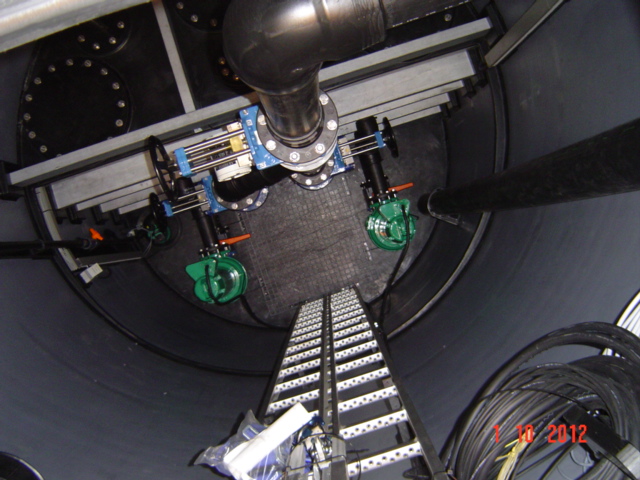 Canalizare Petrila – Str Soimilor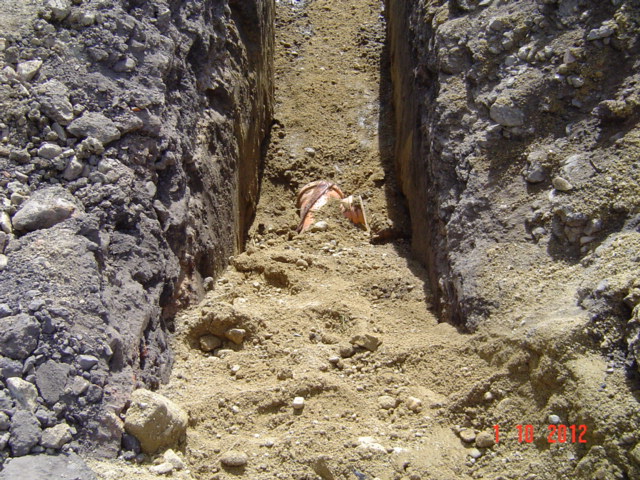 Canalizare Petrila – Str. Soimilor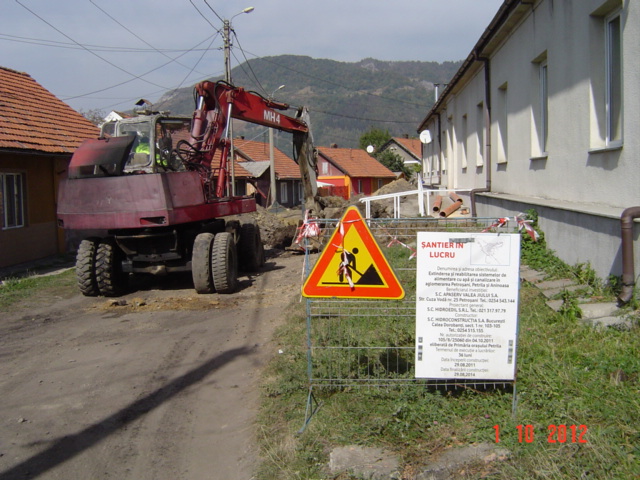 Canalizare Petrila – Str. B. St. Delavrancea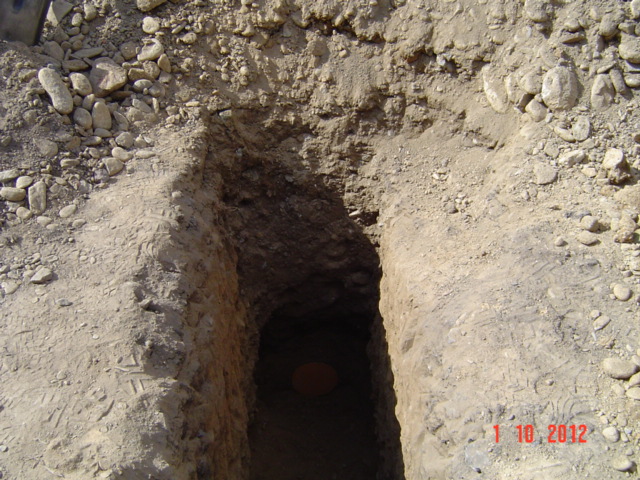 Canalizare Petrila – Str. B. St. DelavranceaCanalizare Petrila – Str. Stadionului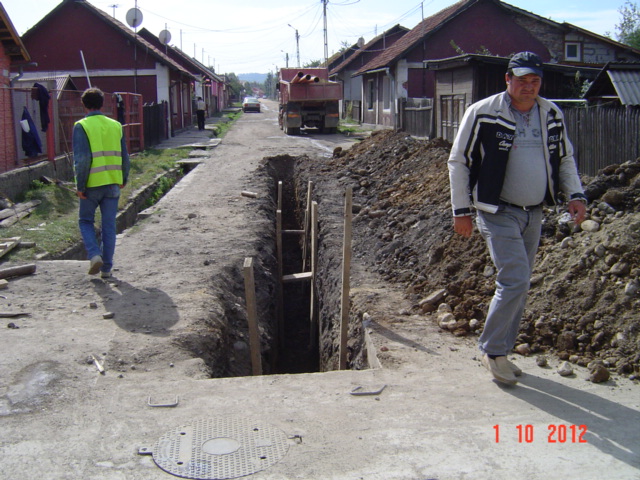 Canalizare Petrila – Str. Stadionului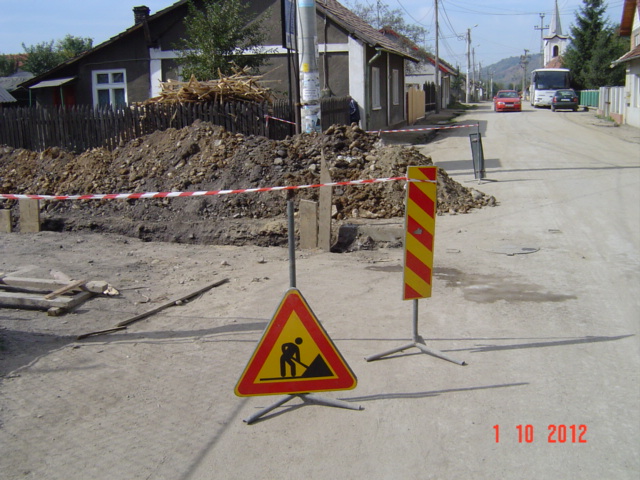 Canalizare Petrila – Str. Octavian Goga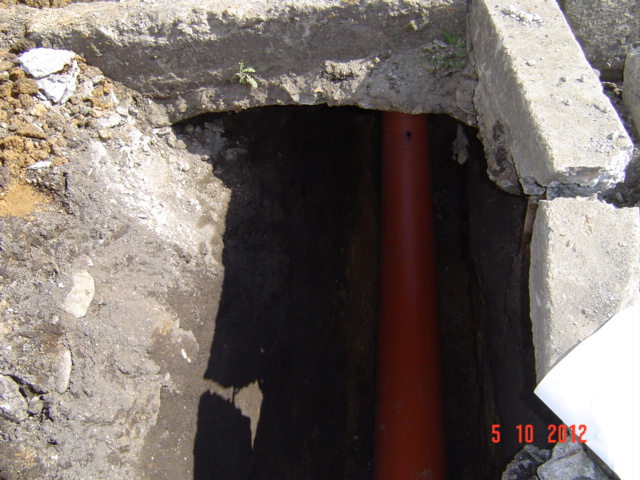 Canalizare Petrila – Str. Octavian Goga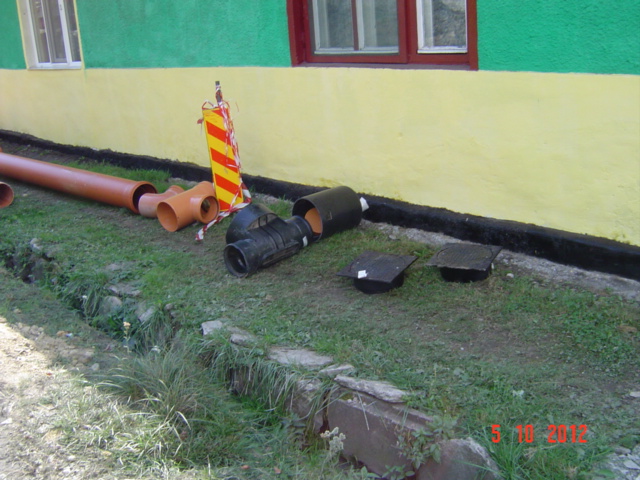 Canalizare Petrila – Str. Soimilor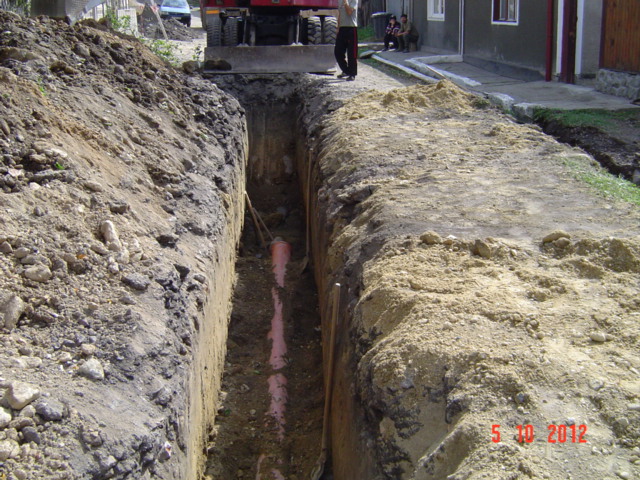 Canalizare Petrila – Str. Soimilor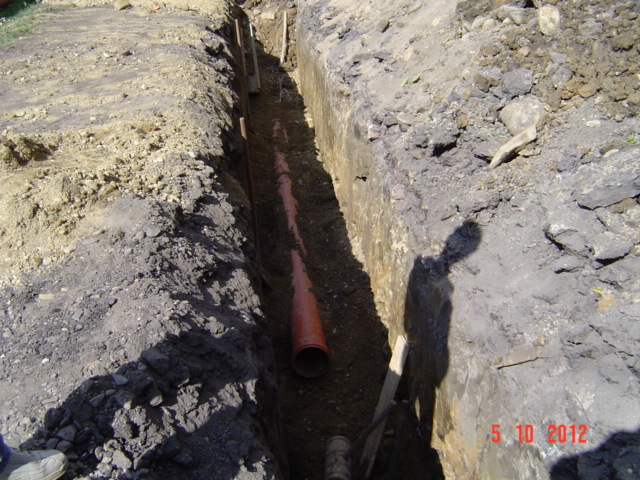 Canalizare Petrila – Str.Cimitirului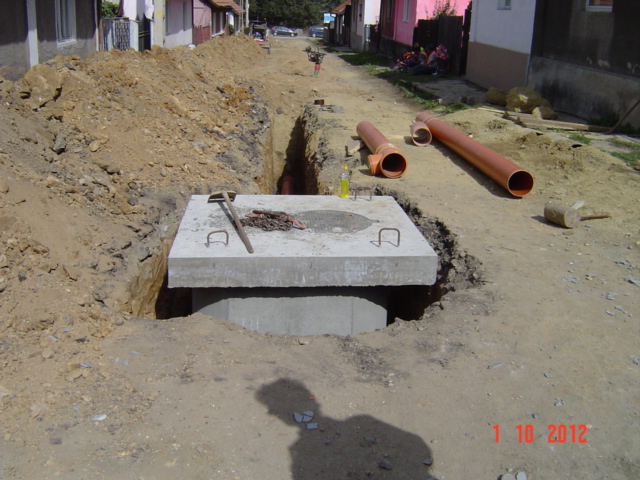 Canalizare Petrila – Str.Cimitirului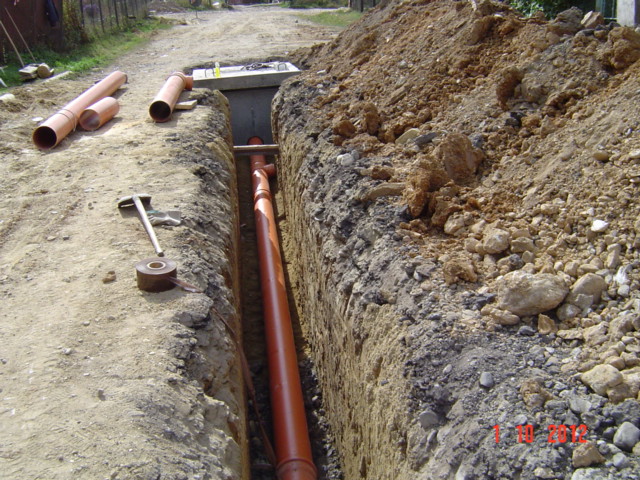 Canalizare Petrila– Str. Taii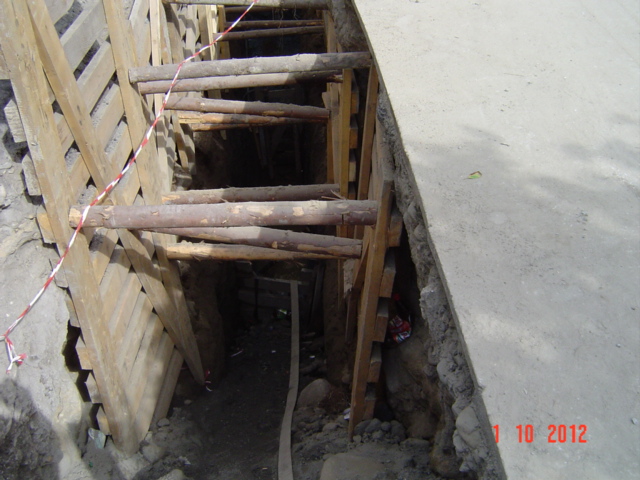 Canalizarae Petrila – Str. Taii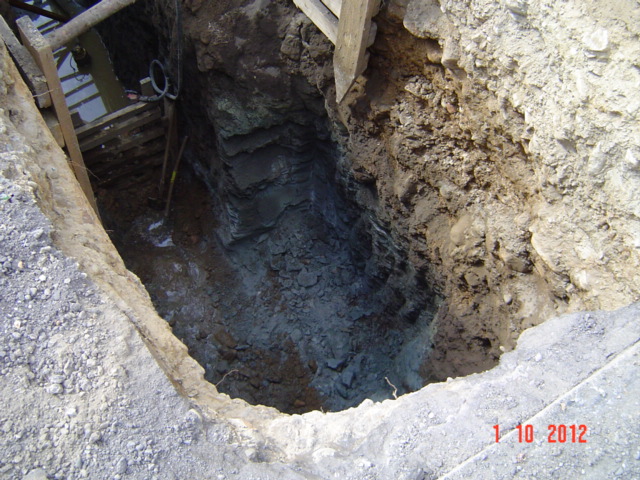 Canalizare Petrila– Str. Taia Subtraversare drum SP2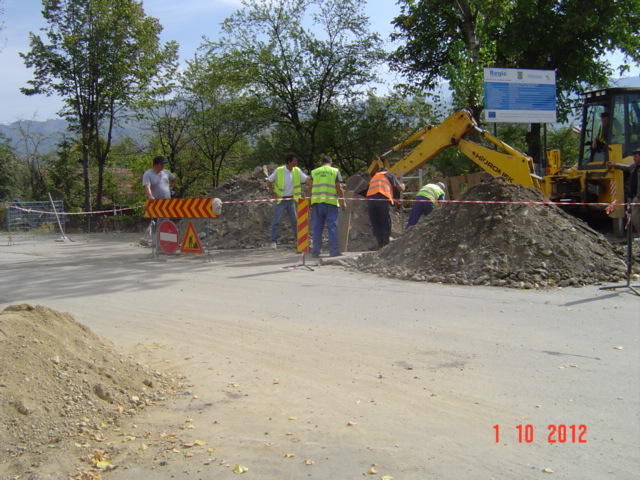 Canalizare Petrila– Str. Taia Subtraversare drum SP2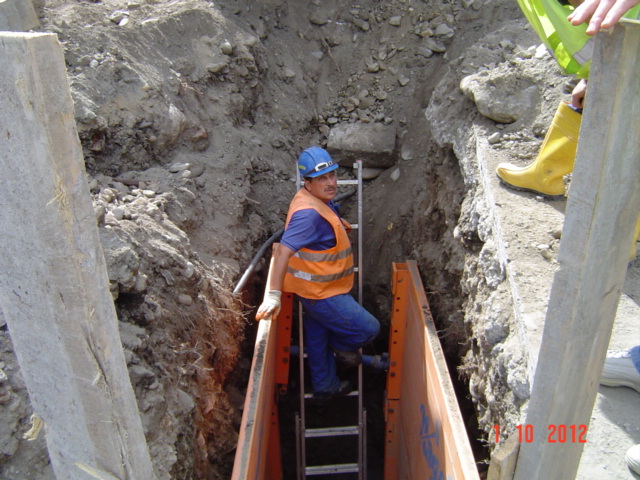 Canalizare Petrila– Str. Mesteacanului SP1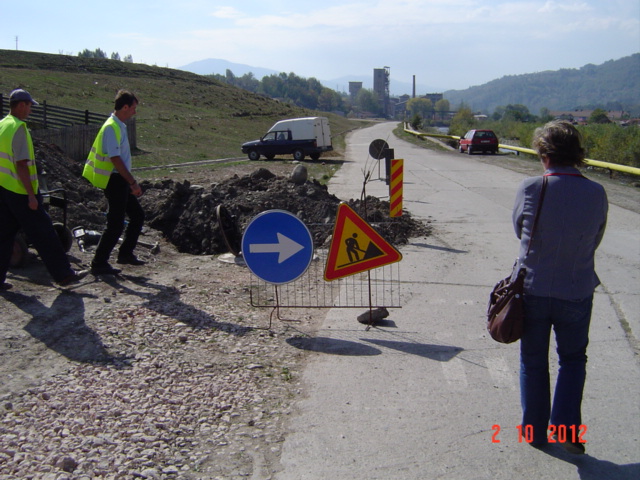 Canalizare Petrila– Str. Mesteacanului SP1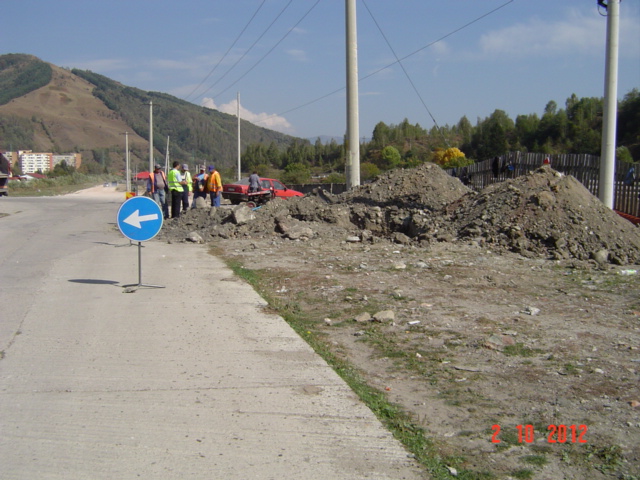 Canalizare Petrila – Str. Traian VuiaTest etanseitate – Tr. PN239 – MN25(CL1)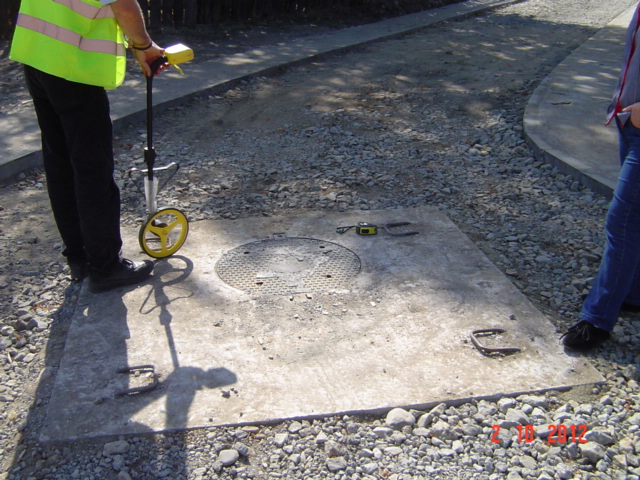 Subtraversare Jiet – Refulare SP2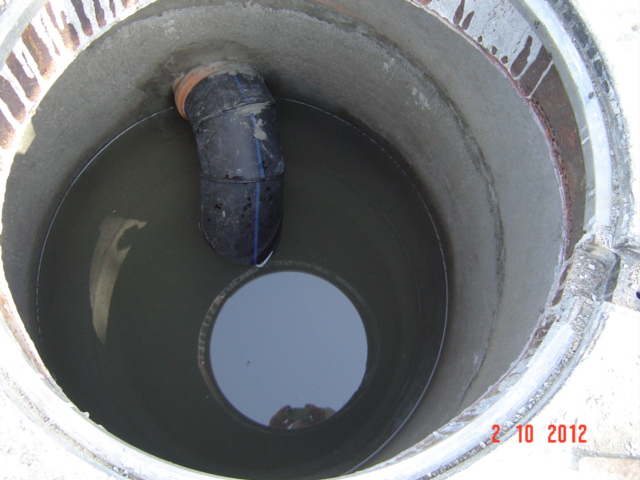 